ÒF‡Yi UvKv cwi‡kv‡ai Riæix †bvwUkÓcÎ/‡WmcvP bs		: dwjI b¤^i		: Kw¤úDUvi AvBwW		: FY MÖnxZvi bvg		: wcZv/¯^vgxi bvg		: MÖvg			: BDwbqb			:		weZi‡Yi ZvwiL, cwigvY	:                ,  cwivgY :  /-cvIbv UvKv		:           /-+Abv‡ivwcZ my` Avm‡ji wØ¸b nIqv ch©šÍ|       †gvevBj 		: Rbve,     Avcwb evsjv‡`k K…wl e¨vsK---------------kvLvi GKRb FY MÖnxZv| e¨vs‡Ki mv‡_ m¤úvw`Z Pzw³ Abyhvqx wba©vwiZ Zvwi‡Li g‡a¨ my`vm‡j F‡Yi UvKv cwi‡kva Kivi K_v wQj| wKš‘ Avcwb Pzw³ Abyhvqx F‡Yi UvKv cwi‡kva K‡ibwb, hv Pzw³i Pig ei‡Ljvc| GgZve¯’vq AvMvgx .................. Bs ZvwiL †ivR .................. evsjv‡`k K…wl e¨vsK, ................. kvLvi D‡`¨v‡M ....................¯’v‡b GK ÒFY Av`vq gnvK¨v¤úÓ Gi Av‡qvRb Kiv n‡q‡Q| D³ gnvK¨v‡¤ú Dcw¯’Z n‡q F‡Yi my`vm‡j mvKzj¨ UvKv cwi‡kva Kivi Rb¨ Avcbv‡K Aby‡iva Kiv n‡jv| e¨_©Zvq Avcbvi weiæ‡× gvgjvi gva¨‡g †MÖdZvix c‡ivqvbv Rvix/gvjvgvj †µv‡Ki e¨e¯’v MÖnY K‡i †gvKÏgvi hveZxq LiPmn F‡Yi mvKzj¨ UvKv Av`vq Kiv n‡e|  we. `ª t Avmvi mgq cÎwU Aek¨B m‡½ wb‡q Avm‡eb| wbixÿv mv‡c‡ÿ wnmve PzovšÍ n‡e| BwZg‡a¨ hviv FY cwi‡kva K‡i‡Qb Zv‡`i Rb¨ GB cÎwU cÖ‡hvR¨ bq|-------------------                                                                        e¨e¯’vcK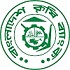  evsjv‡`k K…wl e¨vsK................. kvLv       .................AÂj‡dvbt .....................